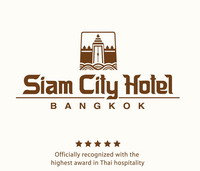 Request for Room ReservationSiam City Hotel, Bangkok			Office of the National Anti -Corruption  November 30-December 03, 2011Attention:  M.L. Ratchanikrit  Khankath/ Assistant Director of SalesDate:  _______________________________Tel. (66-2) 247-0123 Ext. 1901, Fax. (66-2) 247-0165E-mail : ratchanikrit@siamhotels.com ; From:  ________________________________		Fax:  _________________ Tel.___________________                          (Organization/Company)  Booked By:  __________________________________________ (Blocked Letters)Guest Name(s):  ____________________________________________________________________________Arrival Date:  ___________________________		Departure Date:  ______________________________Room Rates/Types:   	  Smoking	  Non-smoking			  Deluxe Single		Bht. 3,400.-nett/room/night with breakfast & internet			  Deluxe Twin		Bht. 3,600.-nett/room/night with breakfast & internet
 		 	  Club Siam Suite Single	Bht. 4,200.-nett/room/night with Club Siam’s Privileges			  Club Siam Suite Twin	Bht. 4,500.-nett/room/night with Club Siam’s PrivilegesGuaranteed RSVN By Credit Card # _________________________  Expiry Date:  _______________________Type of Card:  __________________________  Name of Card Holder:  ________________________________Signature:  _________________________________________________________________________________Limousine Request:   Yes	:  Bht 1,600.-nett/car/one way    Airport-Hotel	Flight Details/Date:  ____________________________ Yes	:  Bht 2,000.-nett/van/one way    Airport-Hotel	Flight Details/Date:  ____________________________  Yes	: Bht 1,600.-nett/car/one way	 Hotel-Airport	Flight Details/Date:  ____________________________  Yes	: Bht 2,000.-nett/van/one way	 Hotel-Airport	Flight Details/Date:  ____________________________Please be informed that our airport representative will be holding a “Siam City Hotel” signboard and waiting at the existing gate according to your flight details to take care of you.  The non-utilized limousine transfers will be fully charged to Guest Account if cancellation is not made minimum four (4) hours prior to the flight arrival, as this fee is charged by the limousine company.Account Settlement:  Guest(s) will be responsible for his/her accommodation with breakfast, own expenses and will be required to supply the Hotel with a credit card imprint upon check-in to cover charges to individual room account.  Full payment is required upon check-out by either cash or credit card.Remarks:Should the Hotel receive any cancellations of rooms within 48 hours of the arrival date, or “no shows” (guests not arriving for reservations being held), the Hotel reserves the right to charge the all amount of the first night’s accommodation, which guest agrees to pay for.Our Check-In time is 2:00 p.m. (14:00) and our Check-Out time is Noon. (12:00).  Rooms will be released by 6:00 p.m. on the day of arrival if the Hotel has not been notified of “Late Arrival” and if a guarantee of payment has not been made.The option date for confirmation is by 15 November,  2011 and the  will be made only by the completed Reservation Form.  After this date, the  is subject to availability., Phayathai,  Tel. (66-2) 2247-0123, Fax. (66-2) 2247-0165Website : www.siamhotels.com